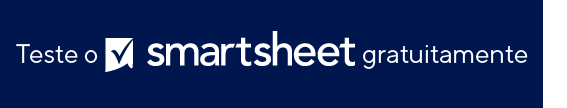 MODELO DE PLANILHA DE INFORMAÇÕES CONFIDENCIAIS DO CLIENTE AVISO DE ISENÇÃO DE RESPONSABILIDADEQualquer artigo, modelo ou informação fornecidos pela Smartsheet no site são apenas para referência. Embora nos esforcemos para manter as informações atualizadas e corretas, não fornecemos garantia de qualquer natureza, seja explícita ou implícita, a respeito da integridade, precisão, confiabilidade, adequação ou disponibilidade do site ou das informações, artigos, modelos ou gráficos contidos no site. Portanto, toda confiança que você depositar nessas informações será estritamente por sua própria conta e risco.NOME DA EMPRESANOME DA EMPRESALOCAL DA EMPRESALOCAL DA EMPRESALINHA DE ENDEREÇO 1LINHA DE ENDEREÇO 1LOGOTIPO AQUILOGOTIPO AQUILINHA DE ENDEREÇO 2LINHA DE ENDEREÇO 2CIDADE/ESTADO/CEPCIDADE/ESTADO/CEPTELEFONETELEFONEENDEREÇO WEBDATATENDÊNCIA DE ASSOCIADOSTENDÊNCIA DE ASSOCIADOSINFORMAÇÕES DO CLIENTEINFORMAÇÕES DO CLIENTENOMEDATA DE NASCIMENTOENDEREÇO ATUALNÚMERO DA PREVIDÊNCIA SOCIALTELEFONE RESIDENCIALFAXALT. TELEFONEE-MAILPROFISSÃOTELEFONE COMERCIALINFORMAÇÕES DE CÔNJUGEINFORMAÇÕES DE CÔNJUGENOMEDATA DE NASCIMENTOENDEREÇO ATUALNÚMERO DA PREVIDÊNCIA SOCIALTELEFONE RESIDENCIALFAXALT. TELEFONEE-MAILPROFISSÃOTELEFONE COMERCIALComo soube de nós pela primeira vez?Como soube de nós pela primeira vez?Como soube de nós pela primeira vez?Qual é a natureza do seu negócio conosco?Qual é a natureza do seu negócio conosco?Qual é a natureza do seu negócio conosco?Qual é a natureza do seu negócio conosco?Qual é a natureza do seu negócio conosco?Qual é a natureza do seu negócio conosco?Que problemas negativos você encontrou no passado com esse tipo de serviço?Que problemas negativos você encontrou no passado com esse tipo de serviço?Que problemas negativos você encontrou no passado com esse tipo de serviço?Que problemas negativos você encontrou no passado com esse tipo de serviço?Que problemas negativos você encontrou no passado com esse tipo de serviço?Que problemas negativos você encontrou no passado com esse tipo de serviço?Que tipo de questões orçamentárias você tem?Que tipo de questões orçamentárias você tem?Que tipo de questões orçamentárias você tem?Em que tipos de serviços você tem interesse?Em que tipos de serviços você tem interesse?Em que tipos de serviços você tem interesse?